ТЕХНИЧЕСКОЕ ЗАДАНИЕна тридцатиместную палатку  ТУ 8789-001-62963111-2009Палатка каркасная предназначена для всесезонного размещения людей в полевых условиях, а также организации медицинских пунктов, пунктов питания, штабов и т.п., в районах с температурой окружающей среды от - 40°С до + 40°С.Всесезонность обеспечивается возможностью выбора типа ткани для внутреннего тента. Внешний тент палатки может быть изготовлен из парусины полульняной с пропиткой СКПВ или материала с ПВХ-покрытием. Возможен вариант комбинированного тента - сочетающего оба материала. Пол изготавливается из материала с ПВХ-покрытием. Стальные унифицированные трубы каркаса имеют антикоррозийное покрытие. Окна снабжены противомоскитными сетками, пластиковым заполнением для защиты от брызг, и ветрозащитными шторками. Предусмотрена возможность установки печи, подключения тепловой пушки и подвода проводов для электроснабжения палатки.Быстрая сборка палатки осуществима силами 2-х человек. Таблица 1Допускаются отклонения общей массы палаток из-за колебания допусков массы первичных материалов, применяемых при изготовлении палаток.Основные материалы, используемые при изготовлении палатки: Таблица 2Цвет ниток соответствует цвету материала. Вместимость палатки:  30 человек.Время развертывания (свертывания) палатки группой в количестве 2 человек летом – не более 20 минут, зимой – не более 30 минут.Комплектность:В комплект палатки входят: каркас, наружный намет, внутренний намет, пол, 2 листа дымохода, оттяжки из шнура капронового, колы металлические, приколыши металлические, кувалда, одиночный комплект запасных частей, инструментов и принадлежностей (ЗИП).    Конструкция палатки включает в себя: двухскатную крышу, боковые и торцевые стенки. Каркас палатки изготовлен из стали с антикоррозионным защитным полимерным покрытием. Стойки каркаса имеют подпружиненные фиксаторы для надежной фиксации внутри соединительных крестовин. Палатка имеет на торцах 2 входа, закрывающиеся при помощи клевантов, 2 рукава для подачи горячего или холодного воздуха с внешней стороны, 2 рукава для подвода электропроводки и 2 отверстия в крыше для выпуска дымохода и вентиляции с защитным клапаном. На торцевых стенках расположены по два окна, на боковых стенках по три окна из прозрачного пластика ПВХ, оснащенных противомоскитными сетками, светозащитными клапанами. Противомоскитная сетка вварена в оконный проем; прозрачный пластик ПВХ закатывается в специальные клапана. Специальный клапан имеет  ширину 120 мм – 130 мм. Данная система клапана позволяет иметь 100% защиту от ветра и дождя.  Внешний намет изготавливается из материала с ПВХ-покрытием или парусины полульняной с пропиткой СКПВ. Возможен комбинированный вариант изготовления – крыша из материала с ПВХ-покрытием, а стены и торцы - из парусины полульняной с пропиткой СКПВ.Внутренний намет может быть изготовлен из полотна нетканого иглопробивного светло-серого цвета, или бязи отбеленной, или материала с дискретным полимерным покрытием «Дискрет – О» арт.280 вид В.  Внутренний намет крепится к каркасу палатки и имеет окна и вход в соответствии с конструкцией внешнего намета.Пол изготавливается из материала с ПВХ-покрытием. Сборка деталей при установке палаток осуществляется в соответствии с руководством по эксплуатации.Перечень запасных частей и принадлежностей, входящих в комплект ЗИП, (предназначенного для текущего ремонта палатки в течение установленного срока эксплуатации), приведен в таблице 3.Таблица 3Палатка упакована в баулы с ручками, изготовленные из парусины полульняной ГОСТ 15530-90  арт.11292 с комбинированной противогнилостной пропиткой СКПВ.Ведомость комплектации палатки Гарантийный срок эксплуатации палаток – не менее 12 месяцев.Гарантийный срок хранения палаток на складах – не менее 6 лет.Схема размещения в палатке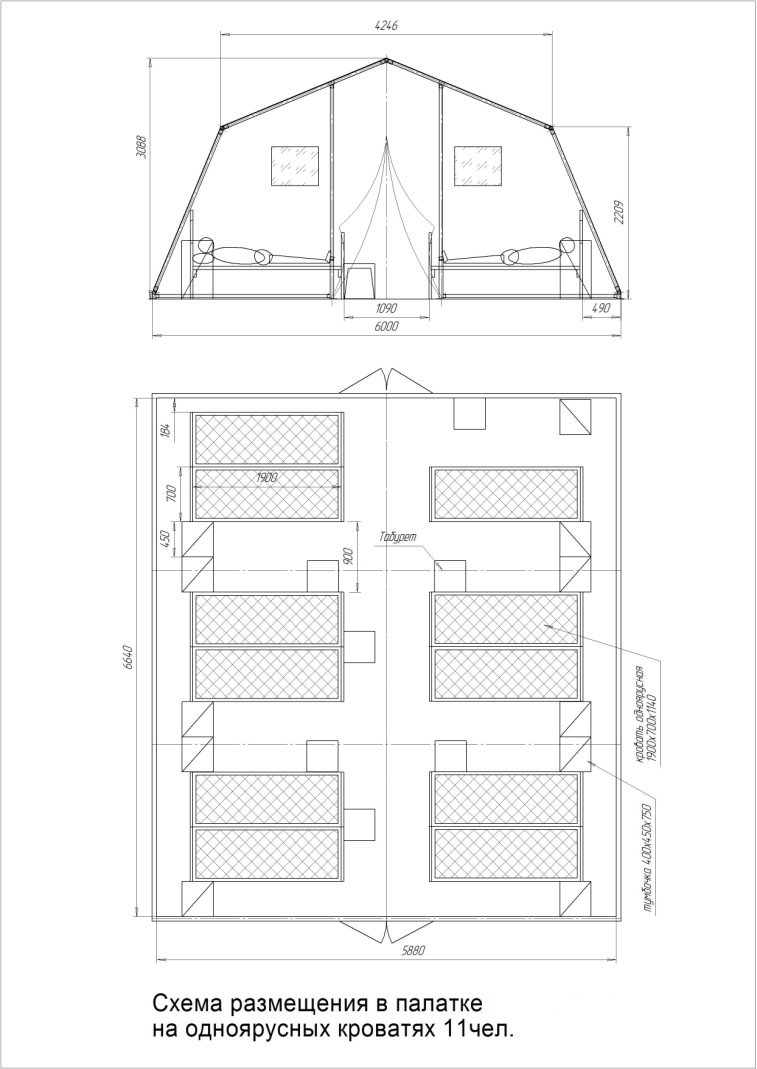 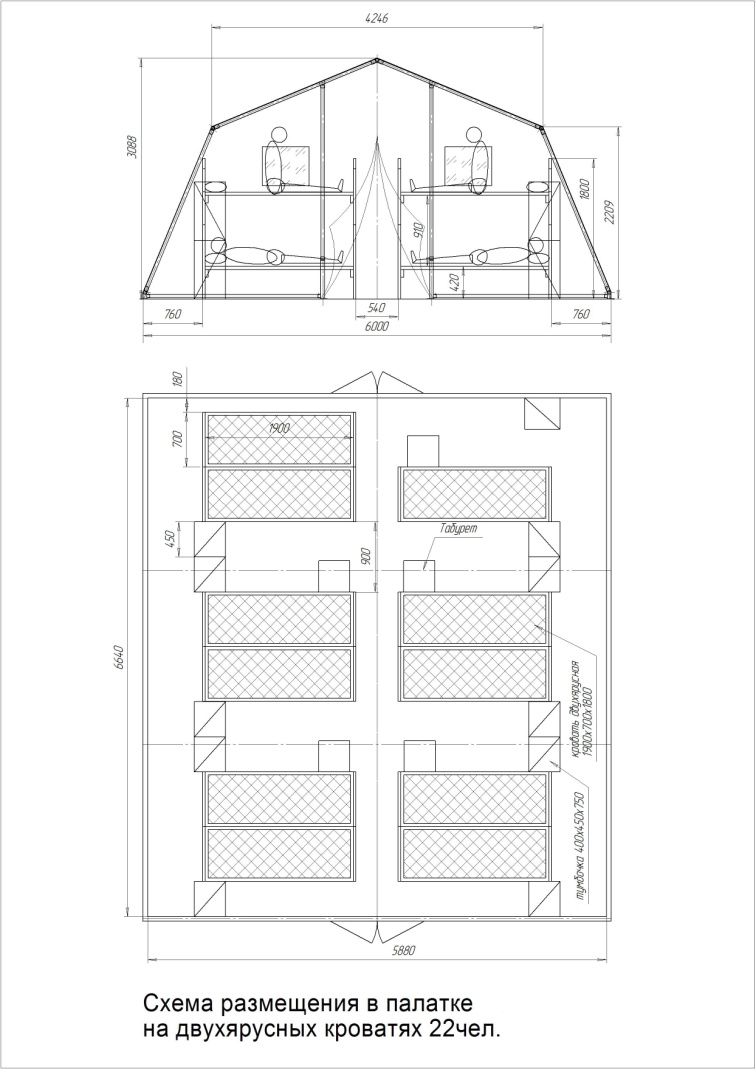 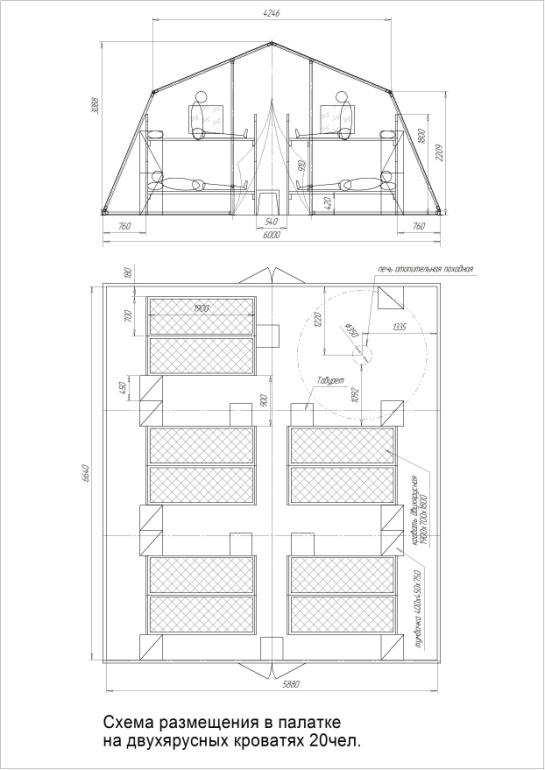 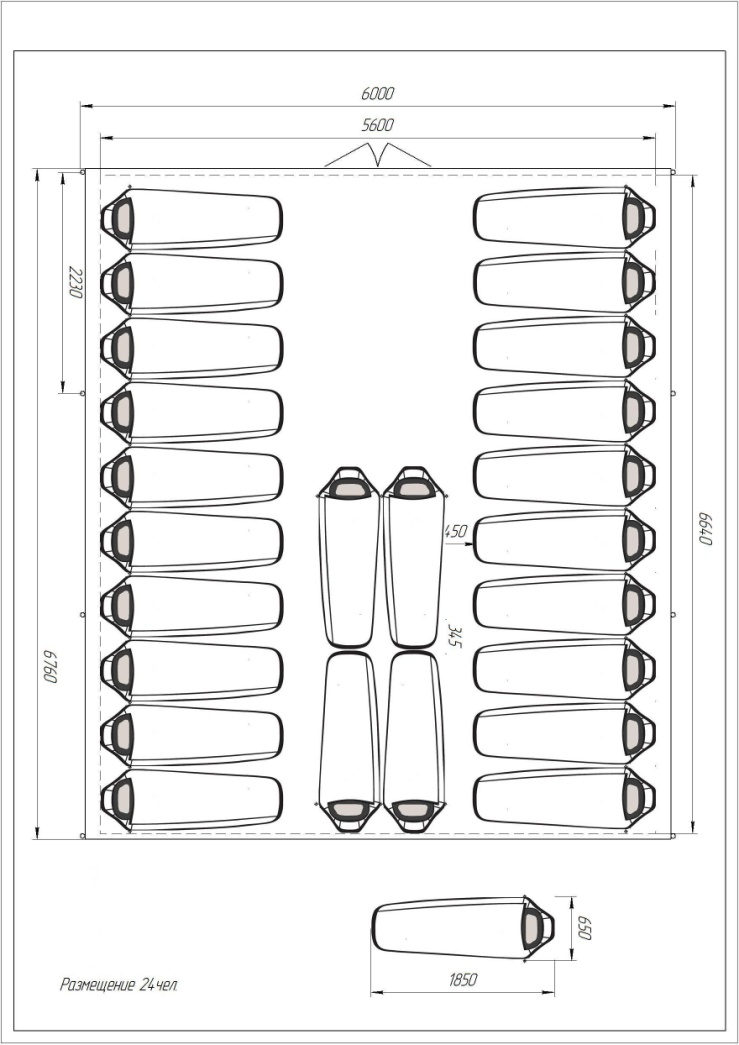 ПоказателиРазмеры по наружному наметуДлина, м6,75Ширина, м6,0Высота боковой стенки, м2,16Высота до гребня, м3,05Площадь пола палатки, кв. м.40,5Масса палатки, кг240 - 290Вид упаковки2 баулаРазмер упаковочного чехла, м2,3*0,4*0,322,05*0,6*0,5№п/пНаименование материалаНазначение материала12341.Материал с ПВХ-покрытиемТУ 8729-094-00300179-2004 или ТУ 8729-077-00300179-2004 или ТУ ВУ 200048573.184-2010Для изготовления  пола. 2.Материал с ПВХ-покрытиемТУ 8729-094-00300179-2004 или ТУ 8729-077-00300179-2004 или ТУ ВУ 200048573.184-2010Для изготовления наружного намёта2.Парусина полульняная СКПВ  арт. 11252 ГОСТ 15530-93Для изготовления наружного намёта33.Полотно нетканое иглопробивное арт. 12-03-21М  ТУ 8397-003-35241579-2013Для изготовления внутреннего намета33.Бязь отбеленная  ГОСТ 29298-2005Для изготовления внутреннего намета33.Материал с дискретным полимерным покрытием «Дискрет – О» арт.280   вид В ТУ 8388-063-10725218-2009Для изготовления внутреннего намета44.Парусина полульняная  СКПВ арт. 11292  ГОСТ 15530-93Для изготовления упаковочных мешков и чехлов75.Труба стальная  бесшовная холоднодеформированная Д=48х3,5ГОСТ 8734-75Для изготовления переходников86.Труба стальная  электросварная прямошовная  Д=40х1,5  ГОСТ10704-91Для изготовления продольных стяжек 97.Сталь угловая равнополочная 32ммх32ммх4ммГОСТ 8509-93Для изготовления колов18.Сталь листовая 4ммГОСТ 19904-90Для изготовления колов, переходников19.Арматура стальная А-3 10 мм ГОСТ 5781-82Для изготовления приколышей№№ п/пНаименование запасных частей, инструментов и принадлежностейКоличество запасных частей, инструментов и принадлежностей в комплектеНазначение12341.Материал внутреннего намета1м² (5 отрезов, размером 0,20м²)Ремонт внутреннего намета 2.Материал внешнего намета1м² (5 отрезов, размером 0,20м²)Ремонт внешнего намета3.Нитки 86Л 20м.Ремонт наметов, упаковочных чехлов и пола4.Клеванты полиэтиленовые5 шт.Ремонт входа палатки5.Иглы швейные ручные3 шт.Ремонт наметов, упаковочных чехлов и пола6.Оттяжка 5м d=6 мм 2 м.Ремонт петель для оттяжек и крепления внутреннего намета к каркасу№ п/пНаименованиеКол-во, шт.1Звено соединительное  с фиксаторами392Пятка средняя43Пятка крайняя44Переходник125Стакан стойки торца46Намет внешний17Намет внутренний18Пол19Приколыш стальной1210Кол стальной1611Оттяжка веревочная, с деревянным регулятором натяжения, боковая  (5 м)1412Оттяжка веревочная, с деревянным регулятором натяжения, торцевая (8 м)213Оконное заполнение1014Кувалда115Лист дымохода216Комплект ЗИП.117Руководство по эксплуатации1